Comité del Programa y PresupuestoVigésima primera sesiónGinebra, 9 a 13 de septiembre de 2013INFORME SOBRE LA MARCHA DEL PROYECTO DE INVERSIÓN DE CAPITAL EN TECNOLOGÍAS DE LA INFORMACIÓN Y LAS COMUNICACIONES (tic)preparado por la SecretaríaANTECEDENTESEn su cuadragésima novena sesión (26 de septiembre a 5 de octubre de 2011), las Asambleas de los Estados miembros de la OMPI aprobaron la “Propuesta de inversión de capital para financiar determinadas actividades de tecnologías de la información y de las comunicaciones (TIC)” (documento WO/PBC/18/13).Las actividades comprenden lo siguiente:–	Instalaciones de TIC para la nueva sala de conferencias.–	Sustitución de la centralita telefónica obsoleta Nortel Meridian.–	Sustitución de las computadoras de escritorio.INSTALACIONES DE TIC PARA LA NUEVA SALA DE CONFERENCIASLa labor preparatoria de TIC para la nueva sala de conferencias se ha centrado fundamentalmente en la selección y compra de la tecnología así como las negociaciones contractuales al respecto.  Debido a la revisión del calendario de las obras tras la suscripción del acuerdo de separación amistosa con el anterior contratista general, los progresos han sido lentos y se ha hecho una escasa utilización de los fondos consignados.  El principal logro materializado hasta el momento ha sido la elección de una solución conveniente para la instalación de servicios de comunicación inalámbrica (WiFi) de alta densidad dentro y en los alrededores de la nueva sala de conferencias, concebidos para soportar hasta 2.000 conexiones simultáneas.Está previsto proseguir esta actividad juntamente con el resto del proyecto de la nueva sala de conferencias.SUSTITUCIÓN DE LA CENTRALITA TELEFÓNICA OBSOLETA NORTEL MERIDIANA finales de 2012 se completó la instalación del nuevo sistema, en consonancia con los planes iniciales, y a lo largo del primer trimestre de 2013 se ha desmantelado todo el equipo anterior.  No hubo cambios en el alcance del proyecto y la calidad de la instalación se validó mediante exhaustivas pruebas de aceptación.  En la instalación del sistema se han logrado todos los objetivos operacionales:–	Eliminar los riesgos operacionales relacionados con el uso de tecnologías obsoletas y la necesidad de mantener soluciones redundantes y paralelas.–	Mejorar la disponibilidad del servicio mediante la introducción de un procedimiento de replicación del sistema y de distribución de los principales componentes del sistema entre diferentes ubicaciones de los edificios de la OMPI.–	Introducir nuevas funciones para mejorar la eficacia de las comunicaciones internas, como las comunicaciones de voz y de vídeo, y la integración de los servicios de telefonía con el entorno informático (que generalmente se denomina “servicios de comunicaciones unificadas”).–	Impartir entre el personal una exhaustiva formación en pro de la efectiva utilización de las nuevas tecnologías.Además, en el futuro se materializarán asimismo los siguientes objetivos:–	Ampliar la nueva solución a las oficinas de la OMPI en el exterior mediante la creación de un paquete para oficinas en el exterior -el cual ya ha sido aplicado en las oficinas de la OMPI en Tokyo y en Singapur- a fin de mejorar la rentabilidad de las comunicaciones de voz y de vídeo entre las oficinas de la OMPI.–	Facilitar el uso eficaz de diversas herramientas de comunicación, como la gestión de presencia o la mensajería instantánea, y el acceso a servicios de telefonía, como el correo de voz y las llamadas perdidas, mediante computadoras o teléfonos inteligentes, a fin de mejorar la capacidad del personal para mantener el contacto aun cuando no se encuentre en las oficinas;–	Ampliar algunas de las nuevas funciones de telefonía a dispositivos móviles.  SUSTITUCIÓN DE LAS COMPUTADORAS DE ESCRITORIOLos preparativos técnicos se completaron en su mayor parte en 2012.  La sustitución material de la plataforma de estaciones de trabajo se inició a principios de 2013 con la actualización del antiguo sistema a Windows 7 y Office 2010.  Como parte de esta actividad también se sustituirán las computadoras de escritorio obsoletas.  El proceso de instalación avanza adecuadamente y se espera que a finales de 2013 se haya llevado a término.RESUMENLas actividades previstas se han completado o progresan adecuadamente.  Aunque puede ocurrir que los gastos de las distintas actividades no coincidan exactamente con las consignaciones presupuestarias, se prevé que en esta etapa las actividades en su conjunto no excedan el total del presupuesto consignado.  En 2014 se informará de la consignación presupuestaria utilizada en cada actividad, una vez finalizadas todas las actividades.Se invita al Comité del Programa y Presupuesto a recomendar a las Asambleas de los Estados miembros de la OMPI a tomar nota del contenido del presente documento.[Fin del documento]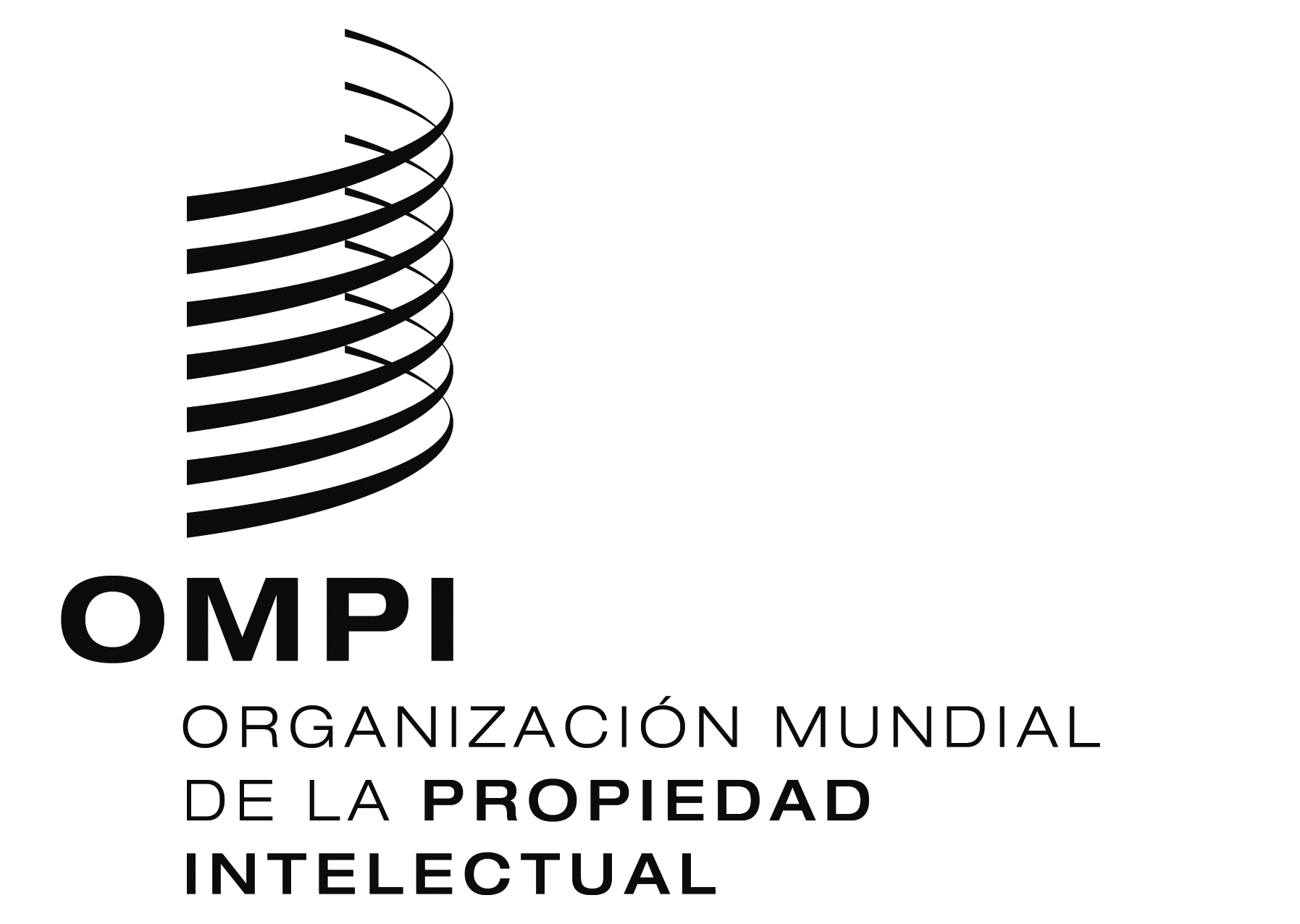 SWO/PBC/21/14   WO/PBC/21/14   WO/PBC/21/14   ORIGINAL:  InglésORIGINAL:  InglésORIGINAL:  Inglésfecha:  10 de julio de 2013fecha:  10 de julio de 2013fecha:  10 de julio de 2013